Pensez à étiqueter ou marquer tout le matériel de votre enfant de chaque classe, c’est un peu contraignant mais cela facilitera vraiment son organisation et la nôtre.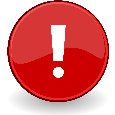 Merci de prévoir un peu de réserve pour l’année et de renouveler le matériel perdu ou usagé tout au long de l’année. N’hésitez pas à réutiliser le matériel en état de l’an dernier.Merci pour votre collaboration.	L’équipe enseignanteBénédicteCoralieSophieAmélieNathalieAnne-LaureLa liste vous sera envoyée par mail.Pour tous :-1 cartable pouvant contenir un cahier 24X32 cm-1 boîte de mouchoirs-1 gourde (pas de bouteilles plastiques si possible)En plus pour les MS :-Pour la sieste, 1 duvet et 1 coussin si nécessaire, marqués au nom de l’enfant (à amener dans un sac plastique ou cabas qui restera à l’école, marqué au nom de l’enfant également)-1 change complet marqué au nom de l’enfantEn plus, pour les GS :-1 trousse vide classique (1 seul compartiment suffit)Rappel : Pensez à noter le nom de votre enfant sur les fournitures et sur les vêtements.Pour tous :-1 cartable dans lequel on peut mettre un cahier 24x32 cm-1 boîte de mouchoirs -1 bouteille d’eau 50 cl (pas en plastique, remplie d’eau)-1 photo de votre enfant pendant les vacances-2 trousses (1 pour le petit matériel, 1 pour les feutres et crayons de couleurs)-2 stylos bille vert-2 stylos bille bleu-1 paire de ciseaux-1 gomme-1 taille crayon avec réservoir-1 chiffon-1 ardoise Velléda-1 règle plastique rigide 20 cm-12 crayons de couleurs-12 crayons feutre pointe moyenne-2 surligneurs (couleurs libres)Merci de noter les fournitures au prénom de votre enfant.Pour tous :1 trousse contenant :-6 stylos billes : 2 bleus, 2 verts, 1 rouge, 1 noir (pas de stylo 4 couleurs,non adapté à la main de l’enfant, ni de stylo fantaisie. Merci !)-1 gomme blanche-2 surligneurs-1 règle graduée en plastique transparent de 20 cm (non flexible)-1 taille-crayons avec réservoir-1 paire de ciseaux à bouts ronds-(en plus pour les CE1 : 2 crayons de bois HB)1 autre trousse contenant :-12 feutres de couleur (pointe moyenne)-12 crayons de couleur- Une ardoise type Velléda + un chiffon.- une boite de mouchoirsMerci de marquer chaque objet de la liste au nom de l’enfant (y compris les crayons) etde respecter les demandes précises de cette liste.Veuillez prévoir également dans vos achats de rentrée un rouleau de plastique transparent et des étiquettes afin de couvrir rapidement les livres et de les marquer au nom de votre enfant.Ce matériel sera à renouveler au cours de l’année en cas de besoin.Pour tous :1 trousse contenant :- 4 stylos à bille (bleu, noir, rouge et vert) et non 1 crayon à bille 4 couleurs- 1 crayon Velléda + brosse ou chiffon- 1 compas (sur lequel on peut adapter un crayon)- 1 gomme- 1 crayon de bois (ou porte-mine)- 1 paire de ciseaux (adaptée si votre enfant est gaucher)- 1 taille crayon avec réserve- 2 surligneurs fluos (jaune et bleu)- 2 bâtons de colle (UHU)Pas de blanc correcteur 1 deuxième trousse contenant :- 12 crayons de couleur- 12 crayons feutre- 1 règle plate (30 cm) en plastique rigide transparente et non flexible- 1 équerre- 1 ardoise Velléda (blanche)- 1 chemise à rabats bleue- 1 dictionnaire seulement pour les CM1 (pour info et éviter de racheter ensuite, exigences du collège St Jacques :130 000mots minimum, Robert, Larousse ou Hachette)- 1 vieux vêtement marqué (tee-shirt ou autre) pour les travaux de peinture.- 1 rouleau de film transparent pour couvrir les livres et cahiersPour tous :1 trousse contenant :- 4 stylos à bille (bleu, noir, rouge et vert) et non 1 crayon à bille 4 couleurs- 1 compas (sur lequel on peut adapter un crayon)- 1 gomme- 1 crayon de bois- 1 paire de ciseaux (adaptée si votre enfant est gaucher)- 1 taille crayon avec réserve- 2 surligneurs fluo (jaune et bleu)- 2 bâtons de colle (UHU)Pas de blanc correcteur 1 deuxième trousse contenant :- 12 crayons de couleur- 12 crayons feutre- 1 règle plate (30 cm) en plastique rigide transparente et non flexible- 1 équerre- 1 chemise à rabats bleue- 1 dictionnaire seulement pour les CM1 (pour info et éviter de racheter ensuite, exigences du collège St Jacques :130 000mots minimum, Robert, Larousse ou Hachette)- 1 rouleau de film transparent pour couvrir les livres et cahiers